Тема урока: пищеварение в ротовой полостиУчебник:  Драгомилов А.Г.,  Маш Р.Д Биология. Человек:Учебник для учащихся  8 класса общеобразовательных учреждений. М., издательский центр « Вентана Граф»,2014Класс: 8Дидактическая цель урока: 1.Образовательная:Сформировать у учащихся  знания  о процессах  механической и химической обработки пищи в ротовой полости,  о  роли ферментов  в процессе пищеварения , о рефлекторной регуляции пищеварения в ротовой полости, о строении и типах зубов. 2.Воспитательная:Способствовать формированию   коммуникативных умений,  развитие познавательного интереса к предмету, продолжить работу  по привитию навыков личной гигиены, сохранения и укрепления здоровья.3.Развивающая:Продолжить работу по развитию   умений анализировать, сравнивать, обобщать и делать выводы;побудить учащихся к активному поиску,  посредством постановки и решения проблемных задач, развивать навыки критического мышления, умения работать с текстом, рисунками, схемами; обобщать полученные знания, делать самостоятельные выводы. Вид урока –  комбинированныйТип урока – урок  изучения нового материала Методы обучения :1. Словесные:  беседа, объяснение, работа с книгой, рассказ.2.Наглядные: таблицы « Органы пищеварительной системы», « Ротовая полость», схемы, рисунки, мультимедиа.3. Практические: проведение учащимися опыта,  доказывающего, что ферменты слюны способны расщеплять крахмал.Формы работы : индивидуальная, фронтальная.Результаты урока:Предметными результатами урока являются: Формирование умения отличать  механическую переработку пищи  в ротовой полости  от химической.Ознакомление со строением ротовой полости.Формирование умения обосновывать роль ферментов в процессе пищеварения.  Овладение методикой проведения опыта, доказывающего, что ферменты слюны способны расщеплять крахмал.Метапредметными результатами урока является формирование универсальных учебных действий ( УУД)Регулятивные УУД:  умение самостоятельно формулировать проблему, выдвигать версии решения проблемы, осознавать конечный результат.Познавательные   УУД: умение сравнивать, анализировать и обобщать изученные понятия, применять полученные знания и умения в повседневной жизни.Коммуникативные УУД: умение отстаивать свою точку зрения, учиться критично относиться к  своему мнению и мнению окружающих, умение признавать ошибочность своего мнения и корректировать его. Личностными результатами урока являются:Осознание целостности окружающего мира, возможности его познания на основе достижений науки.Сформированность познавательных интересов , интеллектуальных способностей учащихся.Дополнительная литература:Бинас А.В. Биологический эксперимент в школе: Книга для учителя/ А.В.Бинас, Р.Д.Маш, А.И.Никишов и др.- М.: Просвещение,1990.-192с.Заир-Бек С.И. Развитие критического мышления на уроке/ С.И.Заир-Бек,.И.В. Муштавинская - М.: Просвещение, 2009. - 173 с.Ионцева А.Ю.Биология в схемах, терминах, таблицах/ А.Ю. Ионцева - Ростов н/Д:Феникс, 2013.- 127с.Ламберт Д. Тело человека/Д. Ламберт. Пер. с англ. Е. Ю. Гупало. – М.:ООО «Издательство «Астрель»: ООО «Издательства АСТ», 2002-256сМаюров А.Н.Уроки культуры здоровья. В здоровом теле - здоровый дух: Учебное пособие для ученика и учителя, 7-11 классы. Кн.1/А.Н.Маюров, Я.А.Маюров- М.: Педагогическое общество России, 2009- 128с.Семенцова В.Н. Биология. Технологические карты уроков. 8 класс: Методическое пособие/ В.Н.Семенцова – СПб.: Паритет, 2010 – 213 с..Федюкович Н. И. Анатомия и физиология человека: Учебник/Н. И.Федюкович.-Изд. 8-е. – Ростов н/Д.:Феникс, 2006 – 480сСписок ЭОРwww.referat.ru Используемое оборудование и наглядные пособия: Демонстрационное- портрет И.П.Павлова ,  таблицы                « Схема строения органов пищеварения»,  « Зуб»,                  « Формула зубов»,   скелет человека;накрахмаленный бинт, нарезанный на куски длиной 10 см, вата, спички, блюдце, аптечный йод (5%), вода. Хронометраж урока.Организация начала занятия – 2 мин.Проверка выполнения домашнего задания – 8 мин.Изучение нового материала- 10 мин.Физкультминутка- 2 мин. Проведение лабораторной работы- 10 мин.Закрепление  знаний  - 8 мин. Информация о домашнем задании – 3 мин. Подведение итогов. Рефлексия.- 2 мин.План урокаХод урока1.Организационный этап.Взаимное приветствие.Вхождение в контакт. Мотивация определения задач.РелаксацияЗакройте глаза и представьте, что  на ваших ладонях лежит цветок Добра. Чувствуете, он согревает вас: ваши руки, тело, душу. Вас обвевает теплый, ласковый ветерок, придает бодрость, заряжает энергией, будит воображение. Откройте глаза. Сняв напряжение и волнение,  начнем наш урок.2.  Этап повторения пройденного материала.Проверка выполнения домашнего задания.Повторим материал домашнего задания.а) Повторение по индивидуальным заданиямКарточка№1(репродуктивный уровень)1.Что называется пищеварением? Каково значение пищеварения?2.Перечислить органы пищеварительной системы.3.Перечислите пищеварительные железы.Карточка №2 (средний уровень)1.Какое значение имеют небные миндалины,  и что происходит при их заболевании – тонзиллите?2.Почему пища ( например, молоко или куриный бульон), введенная шприцем прямо в кровь, вызывает гибель человека,  а пройдя через пищеварительную систему, становится безопасной и усваивается клетками?3.Почему для полноценного питания нужны витамины?Карточка №3 ( высокий уровень)  1.Назовите особенности пищеварительной системы, доказывающие принадлежность человека к классу млекопитающих, укажите их значение2. Каковы функции небного язычка и надгортанника при заглатывании пищи?3. Какими свойствами обладают ферменты?б) Задание для класса: (запись на доске)Из перечня органов пищеварения (1-10) выберите и зашифруйте правильные полные ответы на вопросы (А-К)1.Пищевод2.Аппендикс3.Желудок4.Печень5.Тонкая кишка6.Слепая кишка7.Прямая кишка8.12-перстная кишка9.Поджелудочная железа10.Толстая кишкаА.Самая большая железа.Б.Начальная часть толстой кишки.В.Самый длинный орган.Г.Отдел, следующий за желудком.Д.Кишка в форме подковы.Е.Вырабатывает желчь.Ж. Проводит пищу в желудок.З.Завершает расщепление питательных веществ.И. Отдел всасывания продуктов расщепления питательных веществ.К.Место обитания бактерии кишечной палочки.( Ключ к заданию: А-4;Б-6; В-5; Г-8;Д-10; Е-4; Ж-1; З-5; И-5; К- 2.)Обсуждение и оценка ответов учащихся, которые работали по индивидуальному заданию.3.Этап усвоения новых знаний. Учитель:Однажды известный английский физик Николас  Курти сказал: «Одна из печальных странностей нашей цивилизации заключается в том, что мы можем измерить температуру Венеры и, в то же время не знаем, что творится внутри суфле». Похоже, это справедливо и по отношению к человеку. Миллионы людей имеют представление о том, как устроена Солнечная система, почему за летом следует осень, от чего иногда идет дождь, а порой падает снег…И, тем не менее, как отмечает английский врач Тревор Уэстон, «мы живем в мире, в котором люди гораздо больше знают о внутреннем устройстве автомобиля или о работе компьютера, чем о том, что происходит внутри собственного организма». А ведь каждому из нас жизненно важно понимать, что представляет собой тело, как оно устроено и как работает, что его поддерживает, а что выводит из равновесия. Подобные «пробелы в образовании» обходятся человеку очень дорого, создавая множество проблем с самим собой и другими людьми. Пищеварительная система не является исключением. Тема сегодняшнего урока: «Пищеварение в ротовой полости».Эпиграфом сегодняшнего урока будут слова древнегреческого философа Сократа:«Мы живем не для того, чтобы есть, а едим, для того, чтобы жить»Уже в древности ученые и философы задумывались над проблемой пищеварения. Ребята, а что бы вы хотели узнать по данной теме? Пригодятся вам эти знания в жизни?Именно об этом мы будем говорить на уроке. Целью  нашего занятия будет изучение процессов, протекающих в ротовой полости, строение и функции органов, составляющих ее.Начать урок я бы хотела с познавательной задачи. … Еще в Древней Индии применяли «испытание рисом». На суде для решения вопроса о виновности или невиновности подсудимого предлагали съесть сухой рис. Если он его съест, значит, он не виновен, если нет, то виновен. Можно ли в данном случае на 100% говорить о виновности или невиновности человека?Ротовая полость – часть пищеварительной системы. Какие еще органы составляют ее. Назовите их по порядку.(таблица «Органы пищеварительной     системы») Самый верхний «этаж» пищеварительной системы – ротовая полость. Глотательные и сосательные движения ребенок начинает производить уже на пятом месяце эмбриональной жизни. После рождения у малышей через полость рта происходит активное взаимодействие с внешней средой: обычно они познают окружающие предметы, пытаясь запихнуть в их рот.С помощью рта человек оценивает вкус, температуру, консистенцию пищи (  таблица  «Ротовая полость»)Сверху ротовая полость ограничена твердым и мягким небом, сбоку щеками, снизу – диафрагмой рта. Изнутри полость покрыта слизистой оболочкой – расположенные здесь железы выделяют слюну. В ротовой полости пища смачивается слюной и пережевывается, то есть происходит ее химическая и механическая обработка. За механическую обработку отвечают зубы. Они разрывают, размельчают и перетирают пищу благодаря движению нижней челюсти относительно неподвижной верхней. Еще Сервантес говорил: «Рот без зубов - все равно, что мельница без жерновов».   Зуб имеет коронку, расположенную над десной, шейку и корень, находящийся внутри десны. Коронки покрыты крепкой эмалью желтовато-белого цвета. Под эмалью располагается плотное вещество - дентин. Дентиновые клетки обеспечивают жизнь зуба, их гибель означает его смерть.Внутри находится полость, заполненная мякотью - пульпой, которая пронизана кровеносными сосудами и нервными окончаниями. Сколько у человека зубов? У новорожденного младенца вообще нет зубов. Обычно они появляются на 7-м месяце жизни; к одному году ребенок имеет 8 зубов, а к трем годам - 20. Это молочные зубы. Такое название дал Гиппократ. Он считал, что эти зубы образуются из материнского молока. После выпадения молочных к 6-7 годам их сменяют соответствующие постоянные. Кроме того, к 18-25 годам, в «мудрый период» жизни человека появляются зубы мудрости. У 10% людей их вообще нет. Бывают случаи, когда они появляются  только к 60-70 годам. Нам эти зубы не обязательны, а нашим предкам, потреблявшим грубую пищу, они были необходимы. Зубы различны по форме коронки и выполняемым функциям. Четыре резца имеют долотообразную коронку  и одиночный корень. Клыки - по 2 на каждой челюсти - имеют коронку с двумя режущими краями, сходящимися под углом, корень одиночный. Малые коренные зубы - по 4 на каждой челюсти - лежат за клыками, корень одиночный. Больших коренных зубов на каждой челюсти 6. Форма коронки кубовидная, верхние зубы имеют три корня, нижние - два. Расположение зубов можно записать в виде формулы:Вопросы.1.Сколько зубов у взрослого     человека?2. Каково внешнее строение зуба?3. Как различаются зубы по форме коронки?4. Почему в больнице, когда удаляют зуб, идет кровь и вы испытываете боль?Дополнительная информация  учащихся:виды зубов, их строение;профилактика зубных заболеваний.В ротовой полости параллельно механической происходит химическая обработка пищи с помощью слюны. В пределах твердого неба находится до 30 выводных отверстий слюнных желез, в пределах мягкого неба - до 230. Значительно более крупные железы - околоушные, подъязычные и  подчелюстные. Нажмите на щеки впереди и ниже ушей с левой и правой сторон. Чувствуете, как во рту появляется слюна? Это место положения околоушных желез.  Нажмите под нижней челюстью с левой и правой сторон, отступая на 2-3 см от ее углов к центру, пока не почувствуете, как ротовая полость наполняется слюной. Это место положения подчелюстной слюнной железы. Подъязычная железа лежит глубоко. Ее прощупать не удастся. Посмотрите на рисунок и запомните расположение слюнных желез.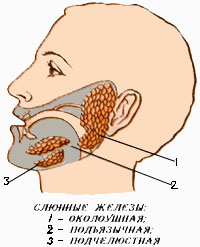  При потреблении разных продуктов питания выделяется неодинаковое количество слюны. Это зависит от консистенции пищи. Когда мы едим мясо, выделяется 1, 1 мл слюны, хлеба – 2 мл, сухарей – 3 мл. Состав слюны зависит от функционального состояния и возраста человека.  Внешне она похожа на воду, но в 18-35 раз более вязкая. Познакомимся с ее составом.Наиболее важны -  муцины - сложные белки, содержащие полисахариды. Они придают слюне вязкость и клейкость, что способствует смачиванию и склеиванию пищевого комка и облегчает его проглатывание. Лизоцим убивает микробы. Благодаря ферментам в ротовой полости происходит расщепление углеводов. Слюна выделяется, когда в рот попадает пища, а также когда мы  голодны и видим еду или думаем о ней. Что и как контролирует отделение слюны. Я приведу два примера. Когда вы едите конфеты, у вас выделяется слюна?  Это пищеварительный безусловный рефлекс. А вот другой. Представьте, что вы берете в руки лимон, моете его, режете на маленькие кусочки и едите.  Это условный рефлекс. Он приводит к выделению слюны при виде, запахе пищи или мыслях о еде.Блестящие исследования слюнных желез провели Иван Петрович Павлов и его ученики. Ими была разработана простая и остроумная операция с наложением фистулы на околоушную слюнную железу.Многие и многие сотни опытов были поставлены по Павловской методике. Вот несколько примеров. Собаку ввели в комнату, где находится закрытая миска с мясом. Через несколько секунд у нее в пробирке из фистулы стала собираться слюна. Открыли миску – слюны выделяется больше. Но вот пустили в комнату кошку. Собака рычит, приходит в ярость. Слюноотделение прекращается. Подобное явление наблюдается у человека. Когда мы ощущаем запах пищи наш рот наполняется слюной. Неприятные мысли, раздражение тормозят слюноотделение, во рту становится сухо.Многие ученые считали опыты И. П. Павлова безжалостными и бесчеловечными. Однако, результаты этой работы имели огромное значение для изучения организма человека. Именно благодаря опытам на собаках Павлов и его ученики раскрыли очередную тайну нашего организма.  Признавая заслуги собак перед человечеством, в Санкт-Петербурге ей поставлен памятник.И. П. Павлов шутливо называл слюнную железу «плевой железкой», но от ее деятельности в процессе пищеварения зависит очень много.Итак, в ротовой полости пища проходит частичную механическую и химическую обработку.  Сформировавшийся пищевой комок проглатывается и проходит в глотку, а затем в пищевод. В течение суток мы делаем до полутора – двух тысяч глотательных движений. И продолжается так от рождения до смерти, поэтому прав поэт Вадим Шефнер: «До обидного жизнь коротка,Ненадолго венчает на царство –           От глотка молока – до глотка          Подносимого с плачем лекарства» ФизкультминуткаПроведем эксперимент и проверим, на что действуют ферменты слюны.  Лабораторная работа №5«Действие ферментов слюны на крахмал»Цель работы:. Оборудование: накрахмаленный бинт, нарезанный на куски длиной 10 см, вата, спички, блюдце, аптечный йод (5%), вода.Ход работы:1.Ватную палочку смочите слюной. Напишите букву на накрахмаленном бинте.2.Расправленный бинт зажмите в руках и подержите некоторое время, чтобы он нагрелся (1-2 мин).3.Опустите бинт в йодную воду, тщательно расправив его.Что происходит с бинтом?  Участки, где остался крахмал, окрасятся в синий цвет. Места, обработанные слюной, останутся светло-коричневыми, так как крахмал в них распался до глюкозы под действием фермента              α-амилазы. Глюкоза под действием йода не дает синего окрашивания. Запишем вывод в тетрадь: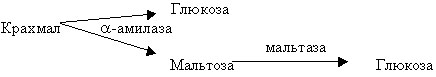 Закрепление знаний.Будем работать по дидактическим карточкам, по 3 вариантамКарточка №1 (репродуктивный уровень)(Словарная работа)Запишите в словарик определения новых терминов (слюна, молочные зубы,  постоянные зубы, резцы, клыки, коренные зубы, кариес)Карточка №2  (Средний уровень)Какие утверждения верны1.Хорошо пережеванная пища быстрее переваривается и полнее усваивается организмом.2.Человек рождается с зубами.3.Раззжевывают, измельчают и перетирают пищу малыми и большими коренными зубами.4.Процесс смены зубов в основном заканчивается к 8- 10 годам.5. В зубной пульпе находятся кровеносные сосуды и нервы.6. Разрушение зубов начинается с повреждения эмали.7.Кровеносные сосуды обеспечивают чувствительность зуба.8.При глотании вход в дыхательные пути закрывается.9.У человека слюна выделяется непрерывно.10.Глотка сообщается с с дыхательными путями.Ответы:Верные утверждения:1,3,5,6,8,9,10.Закончи предложения:1.В ротовой полости при пережевывании зубами измельченная и протертая пища смачивается….2.Зубы участвуют в …3.Глотание возможно только при раздражении…4.У человека слюна выделяется…5.Пища поступает в пищевод, а затем в …Карточка №3 (Высокий уровень)1.Можно ли безусловные слюноотделительные рефлексы превратить в условные?2. При каких условиях и на какие вещества действует слюна в ротовой полости?3.Почему функции слюнных желез И.П.Павлов изучал, используя опыт с фистулой?Дополни предложения:1.Коронка зуба покрыта…, под ней расположен…, а внутри зуба находится…2.Если пища сухая и жесткая, то слюны выделяется…,чем при пережевывании сочной пищи.3.Когда сокращаются мышцы языка и глоткиДомашнее задание (вариативное).1.Изучить параграф 31,32(1 часть)2.Составьте памятку по уходу за зубами и полостью рта (для творческих учащихся).3.С помощью маленького зеркала найдите у себя органы ротовой полости, определите виды зубов и сосчитайте их количество (для любознательных учащихся).4.Подготовить дополнительную информацию о пищеварении в желудке.Учитель:Ребята, давайте еще раз обратимся к эпиграфу нашего урока. Согласны вы с высказыванием Сократа?Конечно, пища важна для жизни человека. Энергия, которую мы получаем с пищевыми продуктами, нужна для работы всех систем органов нашего организма. Но для полноценной жизни человек должен творить, писать картины, сочинять музыку, быть просто хорошим рабочим, учителем, инженером, врачом и не возводить еду в культ.Рефлексия.Пред вами  лежат цветные  листочки,  приклейте на шаблон, который я вам дам, тот который соответствует вашему настроению (радуюсь, спокоен, тревожен, равнодушен).№п/пЭтап урокаДеятельность учителяДеятельность учеников1Организационный этап.Релаксация. Приветствие учащихся, проверка готовности учащихся к уроку, отметка отсутствующих.Приветствуют учителя,настраиваются на урок, на восприятие информации, вырабатывается собранность, внимание, дисциплинированность.2.Повторение и проверка знаний, полученных на предыдущем уроке.Организует фронтальный контроль за  усвоением знаний, полученных на предыдущем уроке.   Восстанавливаются,отрабатываются основные понятия.  Идет работа с дифференцированными заданиями, рассчитанные на три группы учащихсяУчащиеся извлекают из памяти необходимые знания, выявляют и устраняют недостатки в знаниях.3. Актуализация знанийПодготовка к восприятию нового материала Определение темы урока4.Этап усвоения новых знанийИзложение нового материала с использованием словесных, наглядных и практических методов обучения.Восприятие новой информации, ответы на вопросы учителя5.Закрепление Проверка усвоения новых знаний.Работа по карточкам6.Сообщение домашнего задания, подведение итогов. РефлексияОбъяснение домашнего задания.Запись домашнего задания.3 2 1 22 1 2 3верхняя челюсть3 2 1 22 1 2 3нижняя челюсть